IEEE P802.11
Wireless LANsAbstractThis submission proposes resolutions for the following comments from the CC34 on P802.11be D0.3:NOTE – Set the Track Changes Viewing Option in the MS Word to “All Markup” to clearly see the proposed text edits.Revision History:R0: Initial version.CID 1349, 1350, 1351, 1353, 1354, 1355, 1356Discussion on CID 1351There is a way to call out Release 1 devices through a MIB variable as the commentor suggests in CID 1354 and 1356. Once that is done, there is no ambiguity. We need the following:One MIB variable – e.g. dot11OnlyEHTBaseLineFeaturesImplementedOne capability bit – e.g. Only EHT Base Line Features ImplementedAnd the standard sayingIn D1.0 and 2.0“An EHT STA shall set dot11OnlyEHTBaseLineFeaturesImplemented to true.”In D3.0, above sentence is changed to“An EHT STA with any of dot11EHTULOFDMARUChange, dot11EHTInterleavedRU, … (MIB for other R2 features) set to true shall set dot11OnlyEHTBaseLineFeaturesImplemented to false.  Otherwise, EHT STA shall set dot11OnlyEHTBaseLineFeaturesImplemented to true.”And from D1.0 (and forever)“An EHT STA with dot11OnlyEHTBaseLineFeaturesImplemented set to true shall set the Only EHT Base Line Features Implemented subfield to 1 in the EHT Capabilities element.  Otherwise, the EHT STA shall set the Only EHT Base Line Features Implemented subfield to 0.”36.3.11.7 U-SIG23	36.3.11.7.1 General45The U-SIG field carries information necessary to interpret EHT PPDUs. The integer fields of the U-SIGfield are transmitted in unsigned binary format, LSB first, where the LSB is in the lowest numbered bitposition.910	36.3.11.7.2 Content12The U-SIG field is designed to bring forward compatibility to the EHT preamble via the introduction ofversion independent fields. These are fields that will be consistent in location and interpretation acrossmultiple IEEE 802.11 PHY . The intent of the version independent content is to achieve bettercoexistence  among .  In  addition,  the  U-SIG  can  have  some  versiondependent fields that are fields specific to an IEEE 802.11 PHY . The U-SIG includes versionindependent bits followed by version dependent bits. PHY version identifier field shall be one of the versionindependent fields in the U-SIG. The purpose of the PHY version identifier is to simplify autodetection for, i.e., the value of this field is used to identify the exact PHY version startingwith .24The size of the U-SIG for EHT MU PPDU and EHT TB PPDU is two symbols. For forward compatibility,EHT defines an ER preamble while not defining an ER PPDU. This enables an EHT STA to decode and interpret the version independent content in the U-SIG of an ER PPDU that may beintroduced in . The size of U-SIG for an ER preamble is four symbols.3031	Editor’s Note: Need a definition of “EHT Release 1”.32Reserved in the PHY preamble or any reserved/unused states of the fields in the PHYpreamble into two categories: Validate and Disregard. If an EHT device encounters a PPDU where any ofthe Validate  in the preamble are not set to the values for those  specified in this subclause, orfield values of any field in the EHT PHY preamble are set to a Validate state as defined in this subclause, itshall defer for the duration of the PPDU, pass the information in the version independent fields to MAC, andterminate the reception of the PPDU. On the other hand, if an EHT device sees Disregard  set to anyvalue, or field values of any field in the EHT PHY preamble  set to a Disregard state as defined in thissubclause, it shall ignore these bits/states, and continue receiver processing subject to absence of any of theother Validate  in the preamble  set to values and any of the other fields in the preamblenot being set to a Validate state.  For further details on receive behavior when encountered with Validate andDisregard /states, please refer to 36.3.21 (EHT receive procedure).4647484950515253545556575859606162636465The U-SIG field for an EHT MU PPDU contains the fields listed in Table 36-19 (U-SIG field of an EHTMU PPDU). The version independent bits are B0–B19 of U-SIG-1. The rest of the bits are versiondependent.4567	Table 36-19—U-SIG field of an EHT MU PPDU8910111213141516171819202122232425262728293031323334353637383940414243444546474849505152535455565758596061626364651	Table 36-19—U-SIG field of an EHT MU PPDU (continued)2345678910111213141516171819202122232425262728293031323334353637383940414243444546474849505152535455565758596061626364651	Table 36-19—U-SIG field of an EHT MU PPDU (continued)2345678910111213141516171819202122232425262728293031323334353637383940414243444546474849505152535455565758596061626364651	Table 36-19—U-SIG field of an EHT MU PPDU (continued)234567891011121314151617181920212223	Table 36-20—States of UL/DL and PPDU Type And Compression Mode field242526272829303132333435363738394041424344454647484950515253545556575859606162636465Table 36-21—5-bit punctured channel indication for the non-OFDMA case in an EHT MUPPDU34567891011121314151617181920212223242526272829303132333435363738394041424344454647484950515253545556575859606162636465Table 36-21—5-bit punctured channel indication for the non-OFDMA case in an EHT MUPPDU (continued)34567891011121314151617181920212223242526272829303132333435363738394041424344454647484950515253545556575859606162636465NOTE—In the puncturing patterns in the above table, a “1” denotes a nonpunctured subchannel and an “x” denotes apunctured subchannel. The puncturing granularity for 80 MHz and 160 MHz PPDU bandwidth is 20 MHz, and thepuncturing granularity for 320 MHz PPDU bandwidth is 40 MHz. 4The U-SIG field for an EHT TB PPDU contains the fields listed in Table 36-22 (U-SIG field of an EHT TBPPDU). The version independent bits are B0–B19. The rest of the bits are version dependent.78910	Table 36-22—U-SIG field of an EHT TB PPDU111213141516171819202122232425262728293031323334353637383940414243444546474849505152535455565758596061626364651	Table 36-22—U-SIG field of an EHT TB PPDU (continued)2345678910111213141516171819202122232425262728293031323334353637383940414243444546474849505152535455565758596061626364651	Table 36-22—U-SIG field of an EHT TB PPDU (continued)234567891011121314151617181920212223242526272829303132333435363738394041424344454647484950515253545556575859606162636465The U-SIG field for an ER preamble contains the fields listed in Table 36-23 (U-SIG field of an ERpreamble). The version independent bits are B0–B19. The rest of the bits are version dependent.345	Table 36-23—U-SIG field of an ER preamble78910111213141516171819202122232425262728293031323334353637383940414243444546474849505152535455565758596061626364651	Table 36-23—U-SIG field of an ER preamble (continued)2345678910111213141516171819	36.3.11.7.3 CRC computation21The CRC computation defined in this subclause applies to U-SIG, the Common field of EHT-SIG, and theUser Block field of EHT-SIG.2425	The CRC is calculated over bits 0 to 41 of the U-SIG field. Bits 0 to 41 of the U-SIG field correspond to bits27	0–25 of U-SIG-1 followed by bits 0–15 of U-SIG-2.2829	The value of the CRC field shall be the 1s complement of303132	crcD =3334	whereMD + IDD8 mod GD3637	MD3839L=  i = 0mL – i D40	ID4142L=	 Dii = L – 7GD	is defined in 19.3.9.4.4 (CRC calculation for HT-SIG).crcD = c D7 + c D6 +  + c D + c45	0	1	6	746	mL4748is the serial input shown in Figure 36-33 (CRC calculation).49	The CRC field is transmitted from c4 to c7 with c7 first.50515253545556575859606162636465Figure 36-33 (CRC calculation) shows the operation of the CRC. First, the shift register is reset to all 1s. Thebits are then passed through the XOR operation at the input. When the last bit has entered, the output isgenerated by shifting the bits out of the shift register, c first, through an inverter.456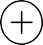 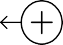 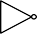 78SeriInp111213141516	Figure 36-33—CRC calculation171819	As an example, if bits m0 m1  m41 are given by {1 1 0 1 1 1 0 0 0 0 0 0 0 0 1 0 0 0 0 0 0 1 1 0 0 0 0 021	0 0 0 0 0 0 1 0 0 1 1 0 1 0}, the output bits B7  B4 , where B7 is outputted first, are {0 1 1 1}.2223	36.3.11.7.4 Encoding and modulation25For an EHT MU PPDU and EHT TB PPDU, the U-SIG field is composed of two parts, U-SIG-1 andU-SIG-2, each containing 26 data bits. U-SIG-1 is transmitted before U-SIG-2. The data bits of the U-SIGOFDM symbols shall be BCC encoded at rate, R = 1  2 , interleaved, mapped to a BPSK constellation, andhave pilots inserted following the steps described in 17.3.5.6 (Convolutional encoder), 27.3.12.8 (BCCinterleavers), 17.3.5.8 (Subcarrier modulation mapping), and 17.3.5.9 (Pilot subcarriers), respectively. Thisprocess happens on a per-80 MHz frequency segment basis as U-SIG field may have different contents indifferent 80 MHz frequency segments, while always having identical content in every 20 MHz segment of agiven 80 MHz segment. For every 80 MHz segment in the EHT PPDU, the first and second half of thestream of 104 complex numbers generated by these steps (before pilot insertion) is divided into two groupsof 52 complex numbers, where respectively, the first 52 complex numbers form the first OFDM symbol ofU-SIG and the second 52 complex numbers form the second OFDM symbol of U-SIG.3940For U-SIG in 80 MHz frequency segment i80FS , the complex number assigned to the k-th data subcarrier ofthe n-th symbol is denoted as di80 FS . The time domain waveform for the U-SIG field of an EHT MU PPDU44	and EHT TB PPDU, transmitted on frequency segment i80FS and transmit chain iTX , shall be as specified in46	Equation (36-11).4748i80FS iTXU-SIG515253	11(36-18)28wTone	20MHzSYMLt – nTSYML Pre-EHT		NTX  NU-SIG 	n = 0N20MHziiBW  20MHz k = –28i59	60616263k – KShift iBW  BW80FSk n 20+ pn + 2Pk expj2k – KShiftiBWF Pre-EHTt – nTSYML–TGI Pre-EHT–T TX 64	where651	TSYML2is given in Table 36-9 (Timing-related constants).3	K = N20MHz – 1 – 2i  3245	Di80FS0=k = 0 7 216	k n 20	Di80 FS	otherwise7	 Mr k n89101112	Mr k13141516k + 28k + 27k + 26=  k + 25k + 24k + 23–28  k  –22–20  k  –8–6  k  –11  k  68  k  2022  k  2817	Pre-EHT1819is the power scale factor of the pre-EHT modulated fields within an OFDM symbol for an EHT TB PPDU defined in 36.3.10 (Mathematical description of signals).Pk and pn are defined in 17.3.5.10 (OFDM modulation).ToneU-SIG23iCS262728is defined in Table 36-17 (Number of modulated subcarriers and guard interval duration values for EHT PPDU fields).represents the cyclic shift for transmit chain iTX with a value given in 36.3.11.2.1 (Cyclic shift for pre-EHT modulated fields).For an ER preamble, the U-SIG field is composed of four parts, i.e., U-SIG-1, U-SIG-1-R, U-SIG-2, andU-SIG-2-R, each part containing 26 data bits. These four parts are transmitted sequentially from U-SIG-1 toU-SIG-2-R. The data bits of U-SIG-1 and U-SIG-2 shall be BCC encoded at rate R32= 1  2 , interleaved,mapped to a BPSK constellation, and have pilots inserted. U-SIG-1-R has the same encoded bits as U-SIG-1and the encoded bits shall be mapped to a QBPSK constellation without interleaving and have pilotsinserted. The constellation mapping of the U-SIG field in an ER preamble is the same as that of theHE-SIG-A field in an HE ER SU PPDU, and is shown in Figure 36-34 (Data subcarrier constellation of U-SIG symbols). The QBPSK constellation on U-SIG-1-R is used to differentiate an ER preamble from anEHT MU PPDU and an EHT TB PPDU. U-SIG-2-R has the same encoded bits as U-SIG-2 and the encodedbits shall be mapped to a BPSK constellation without interleaving and have pilots inserted. BCC encoding,data interleaving, constellation mapping, and pilot insertion follow the steps described in42434445464748495051525354555657585960616263646517.3.5.6 (Convolutional encoder), 27.3.12.8 (BCC interleavers), 17.3.5.8 (Subcarrier modulation mapping),and 17.3.5.9 (Pilot subcarriers), respectively.34EHT MU PPDUand EHT TB PPDU789101112131415	ER Preamble16171819202122Q	QI	IQ	Q	QI	I	I	I23	Figure 36-34—Data subcarrier constellation of U-SIG symbols242526For U-SIG in 80 MHz frequency segment i80FS , the complex number assigned to the k-th data subcarrier ofthe n-th symbol is denoted as di80 FS . The time domain waveform for the U-SIG field of an EHT ER SU30	PPDU, transmitted on frequency segment3132	Equation (36-19).3334i80FS3and transmit chainiTX , shall be as specified ini80FS iTXU-SIG-----------------------------	w	SYMLt – nTSYML Pre-EHT(36-19)NTX3839	28Tone U-SIG-------2--0--M	H--z-- n = 0N20MHz40	R Di80FS + pP expj2kt – nT	–T–TiTX 41424344	where45k  = –28n k n 20n + 2 kF Pre-EHTSYMLGI Pre-EHT	CS46	Rn47is a phase rotation vector defined as 1 j 1 1 .CIDClausePage.LineCommentProposed ChangeResolution134936.3.11.7.2229.15After EHT and future amendments are rolled into 802.11, and evolve in 802.11mxxx, then the notion of "multiple amendments" disappearsBetter to write "multiple IEEE 802.11 PHY clauses" and/or a MIB variable for multiple releases. Ditto P229L18, P230L14, P236L16, P237L9, P239L12; also P229L23 should be "starting with EHT".Accepted135036.3.11.7.2229.17After EHT and future amendments are rolled into 802.11, the meaning of "future" becomes very unclearChange "future IEEE 802.11 generations" to "IEEE PHY clauses that are defined for 2.4, 5 and 6 GHz spectrum from clause 36 onwards"Accepted135136.3.11.7.2229.26Due to the requirements defined in the 802.11 operation manual "EHT Release 1" will never and can never be subject to a letter ballot.Just make the undefined ER-preamble-related material as TBDRevised.Agree with the commentor that we cannot have reference to “EHT release 1”. Please see discussion on this below where we show how we propose to address this reference issue. However, we cannot remove the ER-preamble-related material. That is needed for forward compatibility with an ER PPDU if it gets defined in the future. TGbe Editor: Please make changes for CID1351 as shown in the following document135336.3.11.7.2229.36There are no "Validate bits in the preamble"; only fields with name "Validate" that might be 1b in lengthTry "Validate fields ... for those fields". Change all instances of "Validate bits" to "Validate fields"Accepted135436.3.11.7.2229.36"default values" is not forwards compatible to R2.Defined a MIB variable for R1 devices, then indicate what value these should be set to if that MIB variable is true. Review all instances of "default" and "nondefault" accordingly. Also P231L30-34Accepted:Resolution to CID 1351 addresses this.135536.3.11.7.2229.39There are no "Disregard bits"; only fields with name "Disregard" that might be 1b in lengthChange ""Disregard bits ... bits/states" to "Disregard fields ... fields/values". Change all instances of "Disregard bits" to "Disregard fields"Accepted.135636.3.11.7.2229.36"default values" is not forwards compatible to R2.Define a MIB variable for R1 devices, then indicate what value these should be set to if that MIB variable is trueAccepted.Resolution to CID 1351 addresses this.